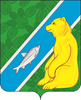 О признании утратившими силунормативно правовых актов         В соответствии с Федеральным законом от 14.03.2022 № 60-ФЗ «О внесении изменений в отдельные законодательные акты Российской Федерации», руководствуясь Уставом городского поселения Андра, Совет депутатов городского поселения Андра РЕШИЛ:        1.Признать утратившими силу решения Совета депутатов городского поселения Андра:         - от 17.03.2016 № 12 «Об утверждении Положения об избирательной комиссии городского поселения Андра»;         - от 10.10.2017 № 40 «О внесении изменений в решение Совета депутатов поселения от 17.03.2016 № 12 «Об утверждении Положения об избирательной комиссии   городского поселения Андра»»;          - от 25.10.2018 № 11 «О внесении изменений в решение Совета депутатов поселения от 17.03.2016 № 12 «Об утверждении Положения об избирательной комиссии   городского поселения Андра»»;          - от 03.06.2020 № 22 «О внесении изменений в решение Совета депутатов поселения от 17.03.2016 № 12 «Об утверждении Положения об избирательной комиссии   городского поселения Андра»»;           - от 18.12.2020 № 59 «О внесении изменений в решение Совета депутатов поселения от 17.03.2016 № 12 «Об утверждении Положения об избирательной комиссии   городского поселения Андра»».2. Обнародовать настоящее решение посредством размещения в информационно-телекоммуникационной сети Интернет на официальном сайте администрации муниципального образования городское поселения Андра по адресу: www.andra-mo.ru. 3. Контроль за исполнением настоящего решения оставляю за собой.12.05.2022 № 11 - 2022  «С-4»                                   СОВЕТ ДЕПУТАТОВ ГОРОДСКОГО ПОСЕЛЕНИЯ АНДРАОктябрьского районаХанты-Мансийского автономного округа-ЮгрыРЕШЕНИЕСОВЕТ ДЕПУТАТОВ ГОРОДСКОГО ПОСЕЛЕНИЯ АНДРАОктябрьского районаХанты-Мансийского автономного округа-ЮгрыРЕШЕНИЕСОВЕТ ДЕПУТАТОВ ГОРОДСКОГО ПОСЕЛЕНИЯ АНДРАОктябрьского районаХанты-Мансийского автономного округа-ЮгрыРЕШЕНИЕСОВЕТ ДЕПУТАТОВ ГОРОДСКОГО ПОСЕЛЕНИЯ АНДРАОктябрьского районаХанты-Мансийского автономного округа-ЮгрыРЕШЕНИЕСОВЕТ ДЕПУТАТОВ ГОРОДСКОГО ПОСЕЛЕНИЯ АНДРАОктябрьского районаХанты-Мансийского автономного округа-ЮгрыРЕШЕНИЕСОВЕТ ДЕПУТАТОВ ГОРОДСКОГО ПОСЕЛЕНИЯ АНДРАОктябрьского районаХанты-Мансийского автономного округа-ЮгрыРЕШЕНИЕСОВЕТ ДЕПУТАТОВ ГОРОДСКОГО ПОСЕЛЕНИЯ АНДРАОктябрьского районаХанты-Мансийского автономного округа-ЮгрыРЕШЕНИЕСОВЕТ ДЕПУТАТОВ ГОРОДСКОГО ПОСЕЛЕНИЯ АНДРАОктябрьского районаХанты-Мансийского автономного округа-ЮгрыРЕШЕНИЕСОВЕТ ДЕПУТАТОВ ГОРОДСКОГО ПОСЕЛЕНИЯ АНДРАОктябрьского районаХанты-Мансийского автономного округа-ЮгрыРЕШЕНИЕСОВЕТ ДЕПУТАТОВ ГОРОДСКОГО ПОСЕЛЕНИЯ АНДРАОктябрьского районаХанты-Мансийского автономного округа-ЮгрыРЕШЕНИЕ«12»мая2022г.№11пгт. Андрапгт. Андрапгт. Андрапгт. Андрапгт. Андрапгт. Андрапгт. Андрапгт. Андрапгт. Андрапгт. АндраПредседатель Совета депутатовгородского поселения АндраИ.о. главы городского поселения Андра                                                                                ___________________   В.Г. Морозов___________________      А.Н. Зырянова